Технологическая карта № 4краткосрочной образовательной практикикоррекционной направленности для детей 5-7 лет «Любопытство»ФИО педагога: Маркова Ольга Игоревна,Должность: педагог-психолог Дата разработки: «21» декабря 2020 г. Тематический план занятийПриложение к технологической карте № 1Аннотация для родителей (основная идея доступная для понимания, четко и лаконично формулированная) Эмоции – это внутренние переживания человека. Они выражают отношение человека к складывающимся или возможным ситуациям и носят ситуативный характер. К эмоциям относят настроение, страсть, аффект, чувства, стресс. Исследования показали, что каждая эмоция имеет свое мимическое выражение, однако одни распознаются легче, другие — труднее. Так, например радость легче узнается по выражению лица, чем гнев и страх. Способность или умение правильно распознавать эмоциональное состояние другого человека — важный фактор в формировании отношений с людьми. Эта способность, укрепляясь на протяжении детства, приводит в дальнейшем к адекватному восприятию другого человека. Эмоции играют важную роль в жизни детей. Они помогают ребёнку приспособиться к той или иной ситуации. Эмоции ребёнка - это «послание» окружающим его взрослым о его состоянии.Цель КОПРазвитие эмоциональной компетентности ребенка.Количество часов КОП2 занятия по 20-30 минут Максимальное количество участниковИндивидуально.Перечень материалов и оборудования для проведения КОП1. Карточки с заданием.2. Цветные карандаши.Предполагаемые результаты (умения/навыки, созданный продукт)Стабилизируется эмоциональное состояние, развиваются навыки вербального и невербального общения, развивается зрительное и слуховое восприятие, развивается воображение, развивается мелкая мускулатура руки, расширяется представление об эмоции любопытство.Список литературы, использованной при подготовке КОП. 1. НИИ ЭВРИКА. Домашний тренажер. Развитие Эмоционального интеллекта для детей дошкольного возраста.ЗадачиДеятельность педагогаДеятельность ДетейПредполагаемый результат Тема: «Любопытство»Тема: «Любопытство»Тема: «Любопытство»Тема: «Любопытство»1. Познакомить ребенка с эмоцией любопытство.2. Формировать опыт о том, как можно различать эмоциональные состояния по его внешнему проявлению и выражению через мимику и интонацию.3. Развивать навыки вербального и невербального общения.4. Развивать зрительное восприятие.- Знакомит ребенка с эмоцией любопытство.- Демонстрирует карточки с эмоцией любопытство. - Показывает, как можно различить через мимику и интонацию эмоцию любопытство.- Предлагает найти, объяснить и обвести картинку на карточке № 1 эмоцию  любопытство.- Предлагает внимательно посмотреть на карточку № 2 и определить в каком домике живет любопытство.- Ребенок знакомится с эмоцией любопытство.- Ребенок рассматривает карточки с эмоцией любопытство.- Ребенок показывает через мимику и интонацию эмоцию  любопытство.- Ребенок находит, на карточке эмоцию любопытство, объясняет, почему он выбрал эту картинку и обводит ее карандашом.- Ребенок рассуждает и показывает на карточке домик любопытства.У ребенка формируется опыт узнавания эмоции любопытство, через мимику и интонацию. У ребенка развиваются навыки вербального и невербального общения.Развивается зрительное восприятие.Стабилизируется эмоциональное состояние.Тема: «Любопытство»Тема: «Любопытство»Тема: «Любопытство»Тема: «Любопытство»1. Закрепить умение узнавать эмоцию любопытство.2. Развивать мелкую мускулатуру руки.3. Развивать слуховое восприятие.4. Развивать воображение.- Закрепляет умение ребенка узнавать эмоцию любопытство мимику и интонацию, используя карточки-подсказки.- Предлагает на карточке № 3 нарисовать то, что было любопытно мальчику на карточке № 2.- Предлагает внимательно послушать и выполнить задание на карточке № 4.- Предлагает на карточке № 5 нарисовать то, что было любопытно альпинисту.- Ребенок определяет на карточках   любопытство.- Ребенок рисует то, что было любопытно мальчику.- Ребенок внимательно слушает и раскрашивает воздушный шар зеленым цветом.- Ребенок рисует то, что было любопытно альпинисту.У ребенка формируется умение узнавать эмоцию любопытство.У ребенка развиваются навыки вербального и невербального общения.Развивается мелкая мускулатура руки.Развивается слуховое восприятие.Развивается воображение.Каточка № 1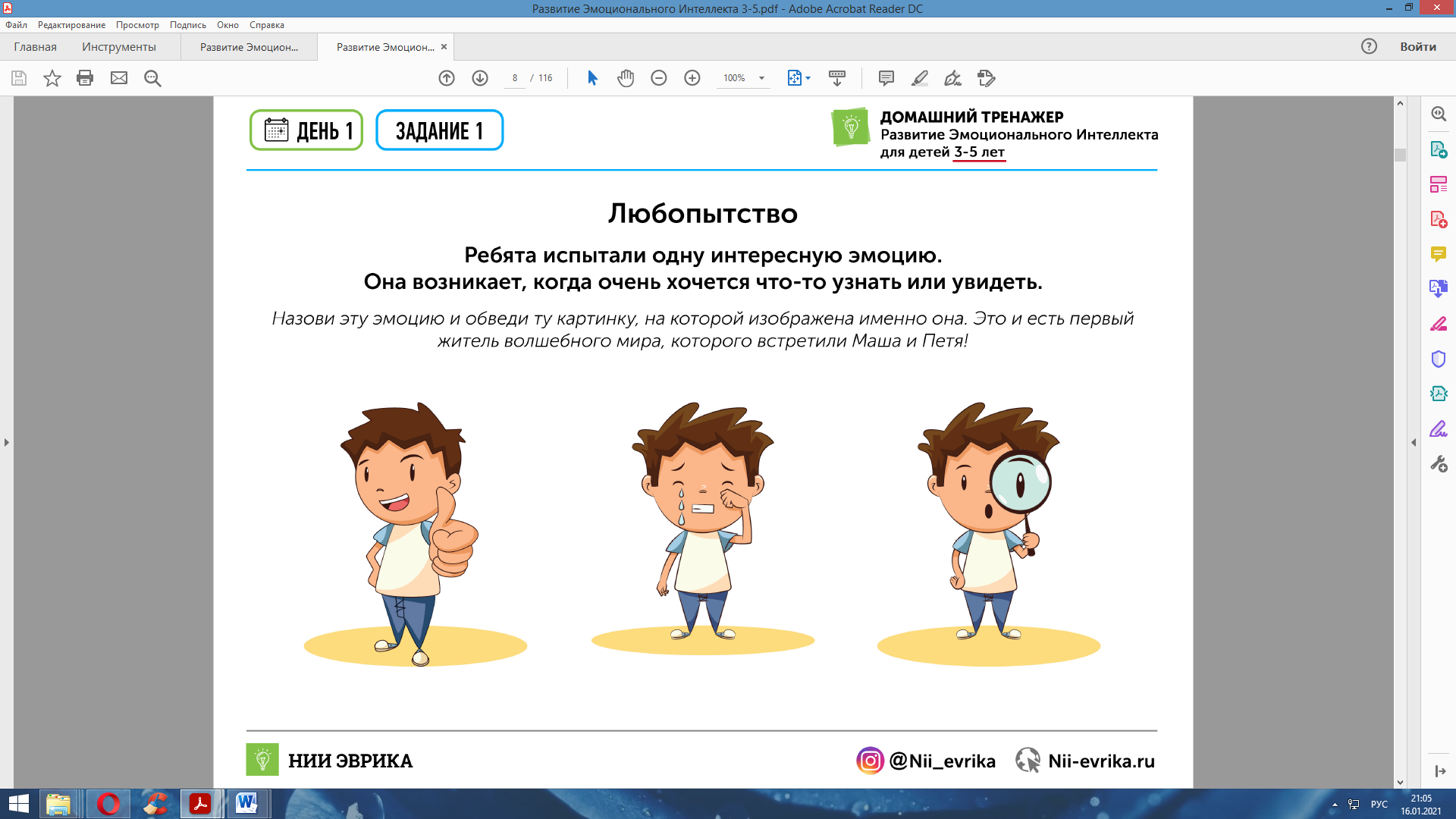 Каточка № 2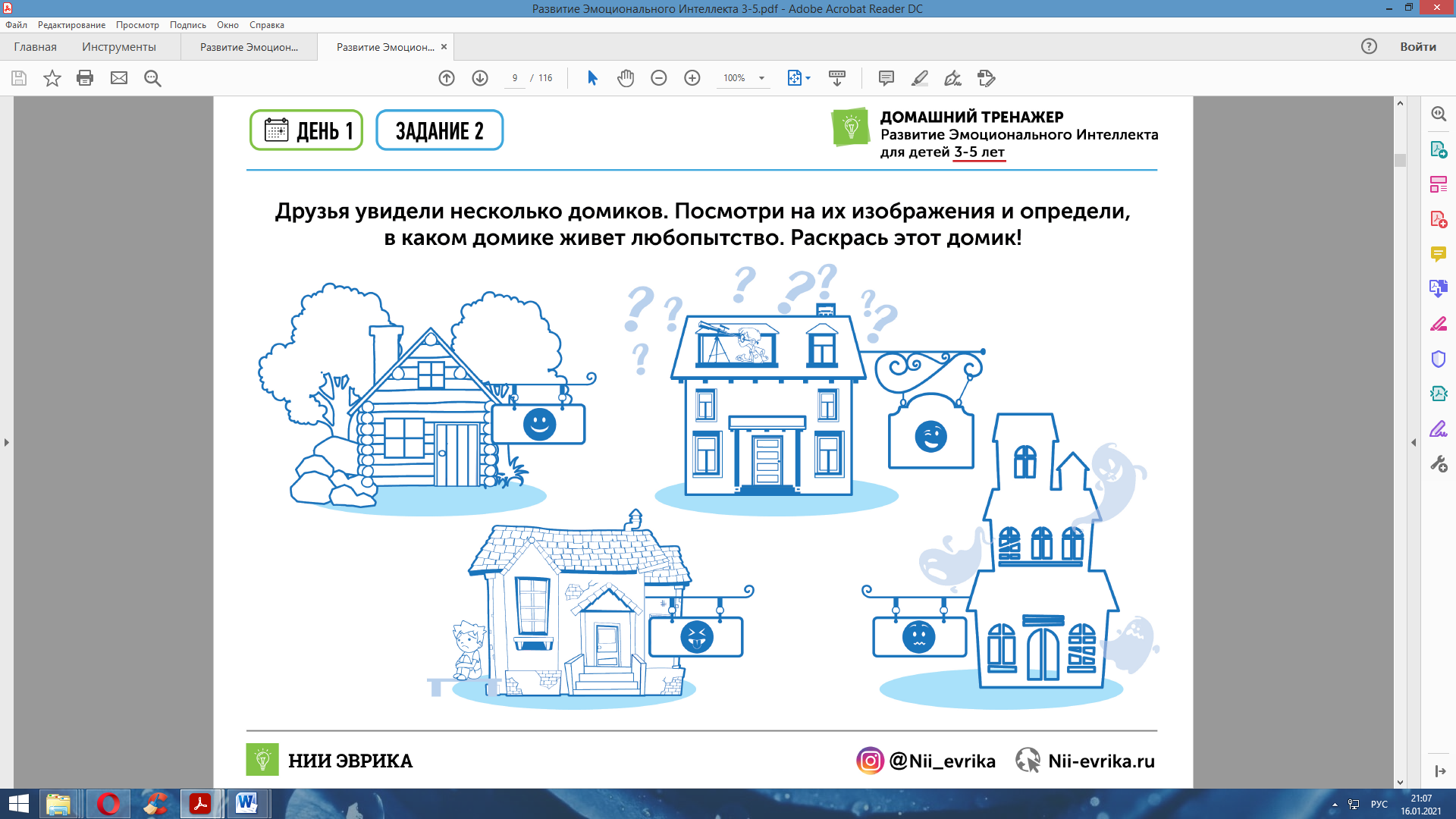 Каточка № 3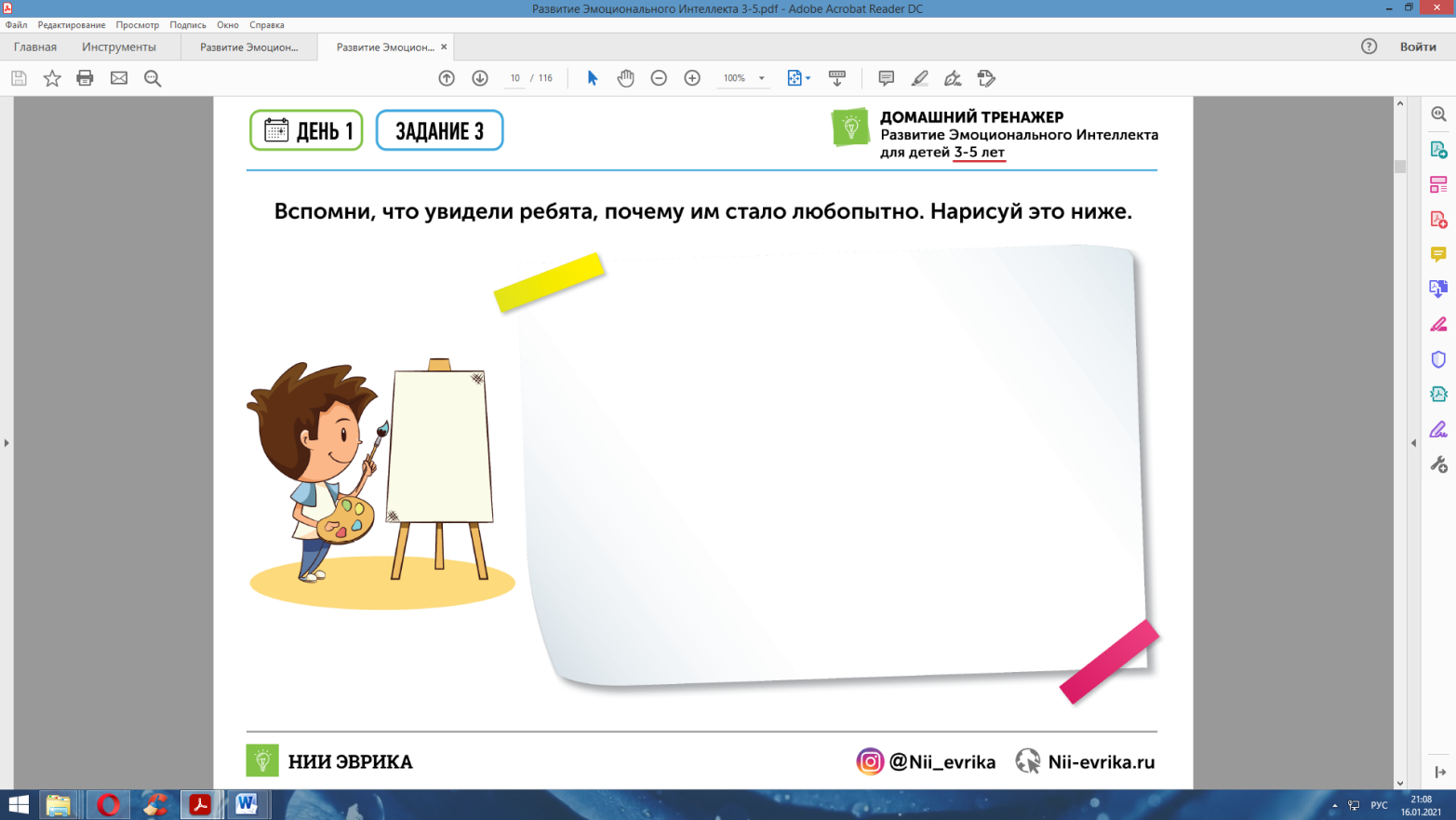 Каточка № 4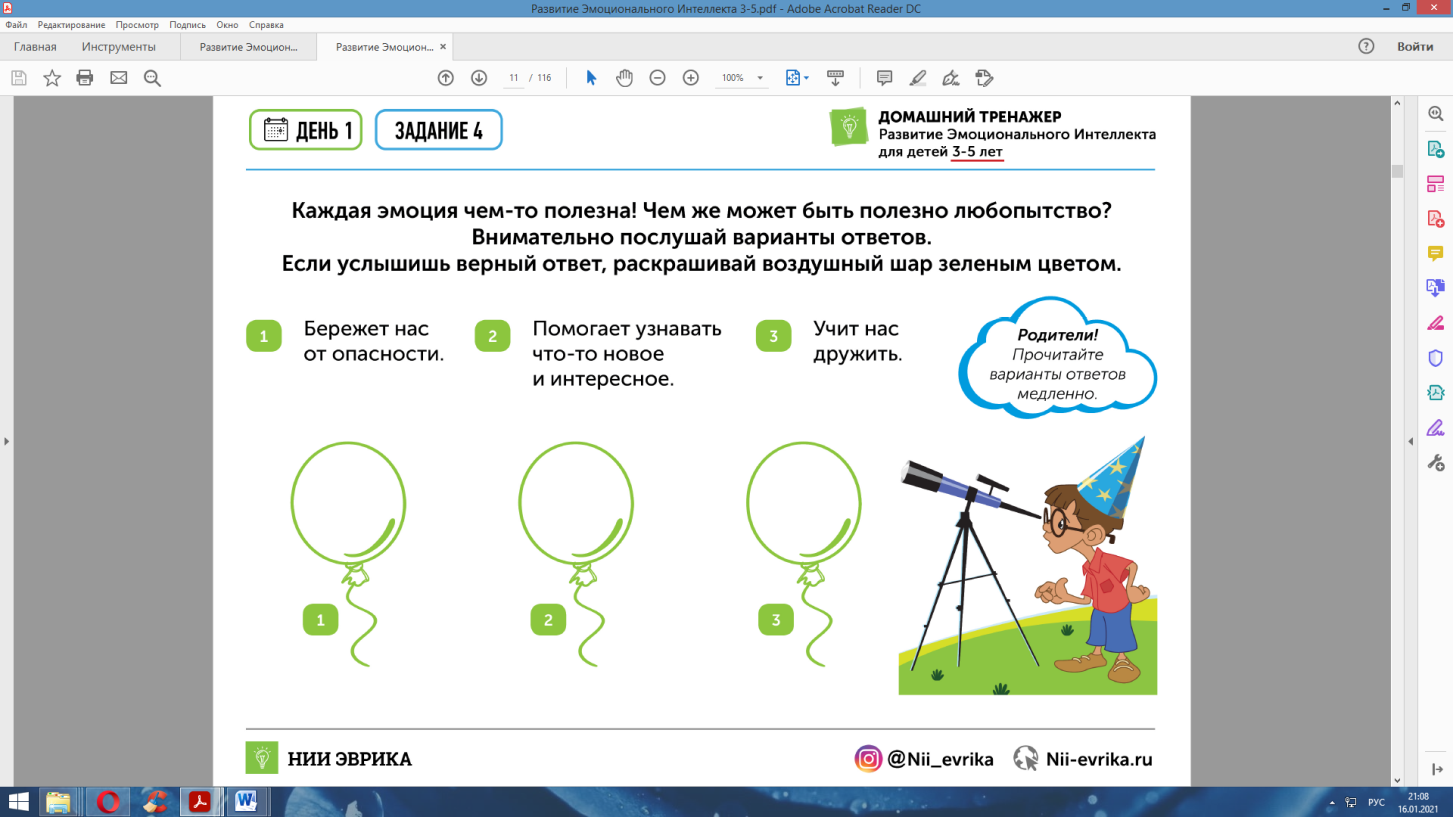 Каточка № 5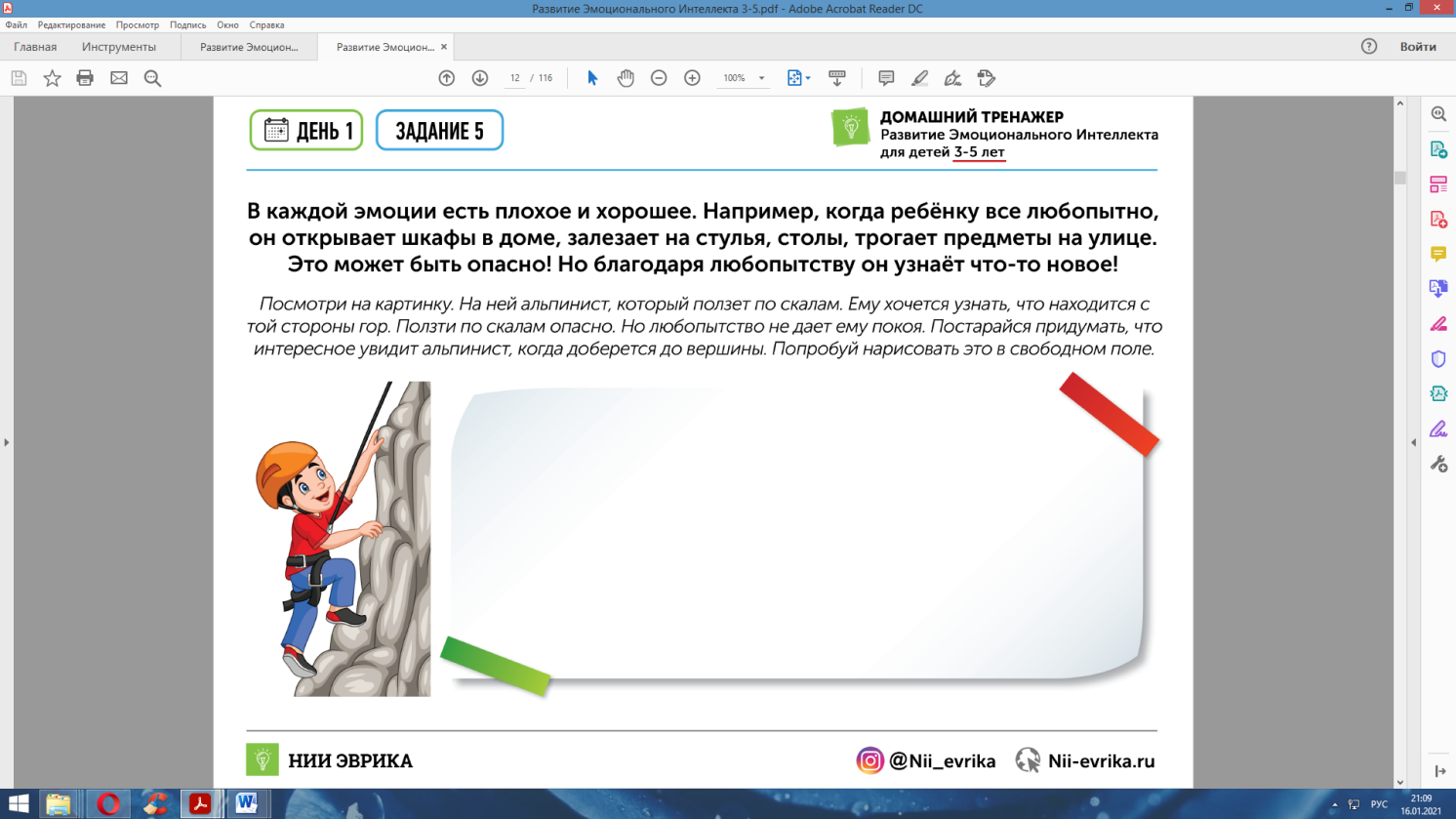 